 Утверждаю: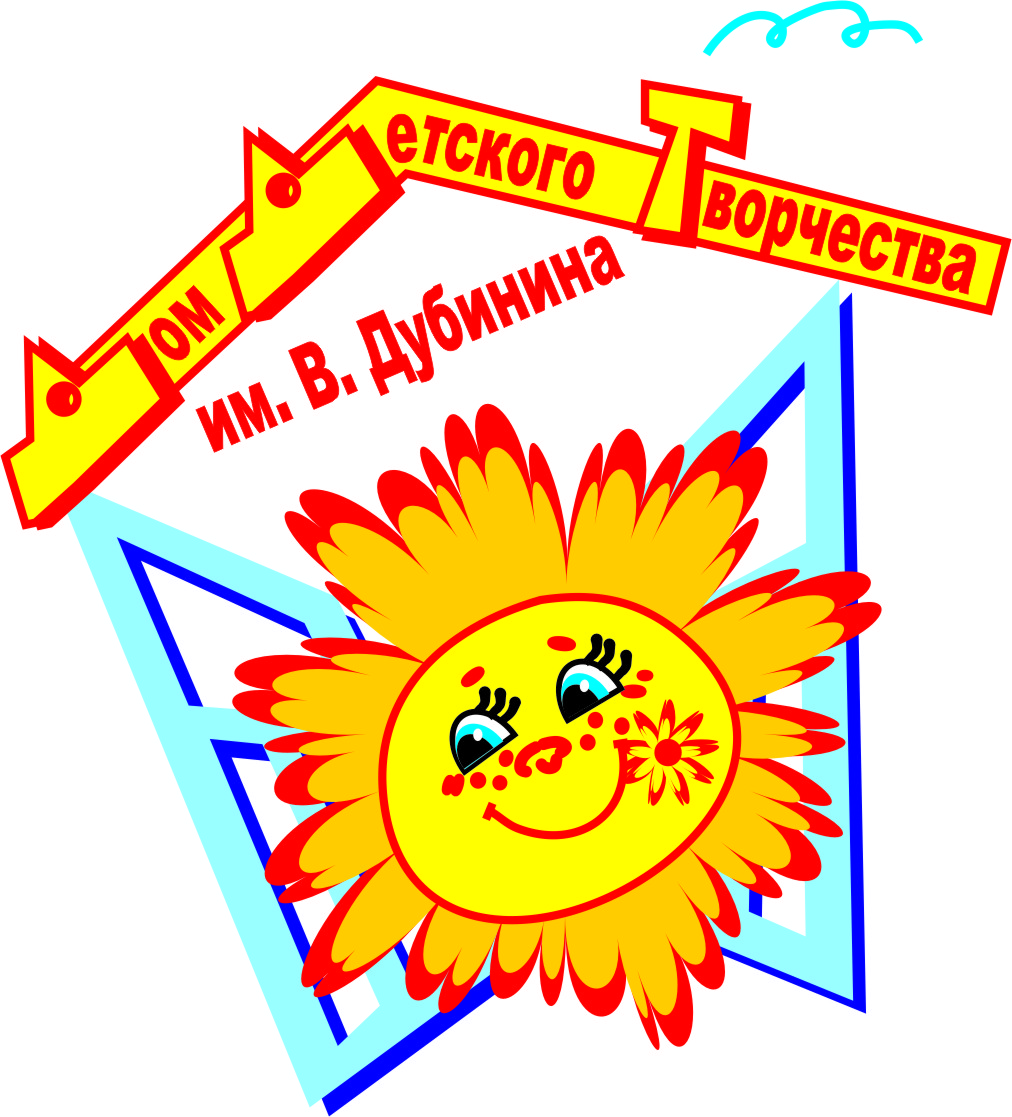 Директор ДДТ им. В. ДубининаТретьякова Л.В.25 февраля 2022Итоги  командного первенства XXXIX-го ЗВЕЗДНОГО ПОХОДА НА ЛЫЖАХ ПО НСО,В ЧЕСТЬ ДНЯ ЗАЩИТНИКОВ ОТЕЧЕСТВА, ПОСВЯЩЕННОГО 85-летию НОВОСИБИРСКОЙ ОБЛАСТИ22-23 февраля 2022 г.В XXXIX-м ЗВЕЗДНОМ ПОХОДЕ НА ЛЫЖАХ ПО НСО УЧАСТВОВАЛО 52 группы из 38 КОМАНД, ОБЩЕЕ КОЛИЧЕСТВО ЛЫЖНИКОВ – 632 ЧЕЛОВЕКАБессменным руководителем Звездных походов с 1984 является Владимир Ефимович Фастовец, педпагог дополнительного образования высшей категории ДДТ им. В. Дукбинина, старший инструктор по туризму, кандидат в мастера спорта, отличник народного образованияКоманда№ п/пРуководители группПункт выхода группыКм.Кол.челЗанятое место,награждение командыТурклуб «Ирбис» ДДТ им. В. Дубинина Ленинский район1Фастовец Владимир Ефимович  Академгородок1416Диплом I степени, Большой памятный кубк, денежная премия 10 000 руб.Турклуб «Ирбис» ДДТ им. В. Дубинина Ленинский район2Крюков Семен МихайловичАкадемгородок1413Диплом I степени, Большой памятный кубк, денежная премия 10 000 руб.Турклуб «Ирбис» ДДТ им. В. Дубинина Ленинский район4Вишняков Евгений АлексеевичАкадемгородок1413Диплом I степени, Большой памятный кубк, денежная премия 10 000 руб.Турклуб «Ирбис» ДДТ им. В. Дубинина Ленинский район5Самохина Валентина ВасильевнаАкадемгородок1411Диплом I степени, Большой памятный кубк, денежная премия 10 000 руб.Турклуб «Ирбис» ДДТ им. В. Дубинина Ленинский район6Шуринова Светлана МихайловнаАкадемгородок147Диплом I степени, Большой памятный кубк, денежная премия 10 000 руб.Турклуб «Ирбис» ДДТ им. В. Дубинина Ленинский район7Малинина Светлана Васильевна Академгородок1411Диплом I степени, Большой памятный кубк, денежная премия 10 000 руб.Турклуб «Ирбис» ДДТ им. В. Дубинина Ленинский район8Фальшин Сергей АнатольевичАкадемгородок146Диплом I степени, Большой памятный кубк, денежная премия 10 000 руб.Турклуб «Ирбис» ДДТ им. В. Дубинина Ленинский районИТОГОИТОГОИТОГОИТОГО66I  МЕСТОТурклуб «Искра» ДДТ им. В. Дубинина9Матухно Екатерина ЭдуардовнаАкадемгородок1415Диплом II степени, Средний памятный кубк, денежная премия 8 000 руб.Турклуб «Искра» ДДТ им. В. Дубинина10Косачева Елена ПавловнаАкадемгородок1411Диплом II степени, Средний памятный кубк, денежная премия 8 000 руб.Турклуб «Искра» ДДТ им. В. Дубинина11Никитина Инна ВитальевнаАкадемгородок1410Диплом II степени, Средний памятный кубк, денежная премия 8 000 руб.Турклуб «Искра» ДДТ им. В. ДубининаИТОГОИТОГОИТОГОИТОГО36II  МЕСТОЦДТ Советского района12Захарова Олеся СергеевнаАкадемгородок1435Диплом III степени, Малый памятный кубк, денежная премия 6 000 руб. III  МЕСТОГимназия № 7 «Сибирская»Кировский район13Ялышева Анна ВладимировнаАкадемгородок1418Памятная грамота, денежная премия4 000 руб. Гимназия № 7 «Сибирская»Кировский район14Пасевич Алексей ВладимировичАкадемгородок1416Памятная грамота, денежная премия4 000 руб. Гимназия № 7 «Сибирская»Кировский районИТОГОИТОГОИТОГОИТОГО344 местоТОС «Молодежный» Октябрьского района15Роцкий Николай НиколаевичБереговая1620Памятная грамота, денежная премия3 000 рубТОС «Молодежный» Октябрьского района16Протвинев Олег ЮрьевичБереговая1612Памятная грамота, денежная премия3 000 рубТОС «Молодежный» Октябрьского районаИТОГОИТОГОИТОГОИТОГО325 местоДООЦТ «Юность»г. Бердск17Пак Евгения ВиссарионовнаБереговая1612Памятная грамота ДООЦТ «Юность»г. Бердск18Велижанский Максим СергеевичБереговая164Памятная грамота ДООЦТ «Юность»г. Бердск19Кравчук Сергей АлександровичБереговая1613Памятная грамота ДООЦТ «Юность»г. БердскИТОГОИТОГОИТОГОИТОГО296 местоМК ОУ ООШпос. АлександровкаИскитимского района20Люфт Галина ГеннадьевнаБереговая1628Памятная грамота 7 местоТурклуб «Экватор»Советский район21Павлов Владимир ВладимировичЛожок1016Памятная грамота Турклуб «Экватор»Советский район22Иванов Игорь ВладимировичАкадемгородок148Памятная грамота Турклуб «Экватор»Советский районИТОГОИТОГОИТОГОИТОГО248 местоСпелеоклуб «Солнышко» ДДТ им. В. Дубинина23Ситников Глеб ВикторовичАкадемгородок1423Памятная грамота 9-10 местоТурклуб «Орлы» ДДТ «Мастер»пос. Краснообск24Русских Сергей ВладимировичАкадемгородок1423Памятная грамота 9-10 местоТурклуб «Белка» Куйбышевский ДДТ 25Новицкая Анастасия КонстантиновнаАкадемгородок1422Памятная грамота 11-12 местоТурклуб «Огонек» ДДТ им. В. Дубинина26Усольцева Нина ВикторовнаАкадемгородок1422Памятная грамота 11-12 местоТурклуб «Ермак»ДДТ им. Ефремова Кировский район27Щепин Артем АндреевичАкадемгородок1421Памятная грамота 13 место«Заельцовские лыжники»28Фролов Иван СергеевичАкадемгородок1419Памятная грамота 14 местоКоманда «Сплав»Советский район29Гинзбург Евгения ИльиничнаАкадемгородок1417Памятная грамота 15 местоГимназия № 16 «Французская» Ленинский район30Фомина Елизавета ВладимировнаАкадемгородок1416Памятная грамота 16 местоОбъединение «Юный турист» МБУДО ЦВР «Пашинский»31Несущев Владислав СергеевичАкадемгородок1415Памятная грамота 17 местоМБОУ СОШ № 8 г. Искитим32Конечных Дмитрий ВасильевичБереговая1614Памятная грамота 18 местоЛицей № 130Советский район33Зинченко Елена ВадимовнаАкадемгородок1413Памятная грамота 19-20 местоМБОУ СОШ № 207 Калининский район 34Агапитов Станислав ЮрьевичБереговая1613Памятная грамота 19-20 местоМАОУ СОШ № 9 г. Искитим35Кунеевская Елена СергеевнаБереговая1612Памятная грамота 21-22 местоЛицей № 136Ленинский район36Гуценко ЕгорАкадемгородок1412Памятная грамота 21-22 местоГБОУ НСО «Сибирский Кадетский Корпус»37Баннов Константин АлександровичГеодезитческая4011Памятная грамота 23-24 местоСекция горного туризма Советский район38Владимиров Виктор ЮрьевичАкадемгородок1411Памятная грамота 23-24 местоТурклуб «Ювента» НГПУ39Ватлина Наталья ЕвгеньевнаАкадемгородок1410Памятная грамота 25-26 местоТСК «Панда» Ленинский район40Гизберхт СветланаАкадемгородок1410Памятная грамота 25-26 местоЦВР «Алые паруса»Центральный округ41Кидрачев Григорий ДавыдовичАкадемгородок14927-29 местоТурклуб «Красный велик» Октябрьский район42Пироцкая Маргарита НиколаевнаАкадемгородок18927-29 местоНГУ43Балагкров Вячеслав АлександровичАкадемгородок14927-29 местоТурклуб «Арго» Октябрьский район44Гусев Дмитрий ФедоровичАкадемгородок14730 местоКоманда пос. Ложок45Гусенков Сергей ВасильевичАкадемгородок14631 местоМАОУ СОШ № 212 Ленинский район46Григорьев Виктор НиколаевичАкадемгородок14532-33 местоЦДО  г. Искитим47Акимов Анатолий НиколаевичШелковичиха40532-33 местоТурбаза «Харабат»48Лаврина ЕкатеринаАкадемгородок14434-35 местопос. Новый Новосибирский район49Горюнов Олег Семеновичпос. Новый 16434-35 местоТурклуб «Горный тюльпан»Кировский район50Полянский Вечяслав ЮрьевичАкадемгородок14336местог. Москва51Маслов Денис АнатольевичАкадемгородок14237 местоЛично р.п.  Кольцово52Егоров Олег ЯковлевичКольцово24138 место